SitueringOpleiding: Opleiding: Toepassingsgebied: 
(Kies hieronder het toepassingsgebied/de doelgroep voor wie deze taak bedoeld is)Toepassingsgebied: 
(Kies hieronder het toepassingsgebied/de doelgroep voor wie deze taak bedoeld is)SitueringModule:Vermoedelijke aantal lestijden van de ICT-taak:2 lestijd(en)Vermoedelijke aantal lestijden van de ICT-taak:2 lestijd(en)Auteur(s) & CVO:SitueringTitel van de ICT-taak:Titel van de ICT-taak:Titel van de ICT-taak:Titel van de ICT-taak:SitueringIn te oefenen basiscompetenties van deze ICT-taak (schrap de BC's die niet in de authentieke taak zitten):IC BC013 - * gaat bewust en kritisch om met digitale media en ICTIC BC017 - kan ICT veilig en duurzaam gebruikenIC BC023 - kan ICT aanwenden om problemen op te lossenIC BC024 - * kan zijn eigen deskundigheid inzake ICT opbouwenIC BC120 - kan eenvoudige content in verschillende vormen aanmakenIC BC121 - kent de mogelijkheden en beperkingen van diverse toepassingen en applicaties om content te creërenIC BC124 - kan digitale content in verschillende bestandsformaten creërenIC BC129 - kan bewerkingsfuncties gebruiken om content op een eenvoudige en snelle manier aan te passen in functie van het beoogde eindresultaatIC BC130 - kan eenvoudige aanpassingen aanbrengen in content die anderen hebben gemaaktIC BC146 - kent het verschil tussen werken die auteursrechtelijk beschermd zijn (copyright), auteursrechtenvrije werken (copyleft) en werken met een Creative Commons LicentieIC BC147 - weet welke licentietypes van toepassing zijn op informatie en bronnen die hij/zij maakt of gebruiktIC BC288 - kan ICT-problemen oplossenIn te oefenen basiscompetenties van deze ICT-taak (schrap de BC's die niet in de authentieke taak zitten):IC BC013 - * gaat bewust en kritisch om met digitale media en ICTIC BC017 - kan ICT veilig en duurzaam gebruikenIC BC023 - kan ICT aanwenden om problemen op te lossenIC BC024 - * kan zijn eigen deskundigheid inzake ICT opbouwenIC BC120 - kan eenvoudige content in verschillende vormen aanmakenIC BC121 - kent de mogelijkheden en beperkingen van diverse toepassingen en applicaties om content te creërenIC BC124 - kan digitale content in verschillende bestandsformaten creërenIC BC129 - kan bewerkingsfuncties gebruiken om content op een eenvoudige en snelle manier aan te passen in functie van het beoogde eindresultaatIC BC130 - kan eenvoudige aanpassingen aanbrengen in content die anderen hebben gemaaktIC BC146 - kent het verschil tussen werken die auteursrechtelijk beschermd zijn (copyright), auteursrechtenvrije werken (copyleft) en werken met een Creative Commons LicentieIC BC147 - weet welke licentietypes van toepassing zijn op informatie en bronnen die hij/zij maakt of gebruiktIC BC288 - kan ICT-problemen oplossenIn te oefenen basiscompetenties van deze ICT-taak (schrap de BC's die niet in de authentieke taak zitten):IC BC013 - * gaat bewust en kritisch om met digitale media en ICTIC BC017 - kan ICT veilig en duurzaam gebruikenIC BC023 - kan ICT aanwenden om problemen op te lossenIC BC024 - * kan zijn eigen deskundigheid inzake ICT opbouwenIC BC120 - kan eenvoudige content in verschillende vormen aanmakenIC BC121 - kent de mogelijkheden en beperkingen van diverse toepassingen en applicaties om content te creërenIC BC124 - kan digitale content in verschillende bestandsformaten creërenIC BC129 - kan bewerkingsfuncties gebruiken om content op een eenvoudige en snelle manier aan te passen in functie van het beoogde eindresultaatIC BC130 - kan eenvoudige aanpassingen aanbrengen in content die anderen hebben gemaaktIC BC146 - kent het verschil tussen werken die auteursrechtelijk beschermd zijn (copyright), auteursrechtenvrije werken (copyleft) en werken met een Creative Commons LicentieIC BC147 - weet welke licentietypes van toepassing zijn op informatie en bronnen die hij/zij maakt of gebruiktIC BC288 - kan ICT-problemen oplossenIn te oefenen basiscompetenties van deze ICT-taak (schrap de BC's die niet in de authentieke taak zitten):IC BC013 - * gaat bewust en kritisch om met digitale media en ICTIC BC017 - kan ICT veilig en duurzaam gebruikenIC BC023 - kan ICT aanwenden om problemen op te lossenIC BC024 - * kan zijn eigen deskundigheid inzake ICT opbouwenIC BC120 - kan eenvoudige content in verschillende vormen aanmakenIC BC121 - kent de mogelijkheden en beperkingen van diverse toepassingen en applicaties om content te creërenIC BC124 - kan digitale content in verschillende bestandsformaten creërenIC BC129 - kan bewerkingsfuncties gebruiken om content op een eenvoudige en snelle manier aan te passen in functie van het beoogde eindresultaatIC BC130 - kan eenvoudige aanpassingen aanbrengen in content die anderen hebben gemaaktIC BC146 - kent het verschil tussen werken die auteursrechtelijk beschermd zijn (copyright), auteursrechtenvrije werken (copyleft) en werken met een Creative Commons LicentieIC BC147 - weet welke licentietypes van toepassing zijn op informatie en bronnen die hij/zij maakt of gebruiktIC BC288 - kan ICT-problemen oplossenOmschrijvingConcrete case of probleemstelling:InleidingConcrete case of probleemstelling:InleidingConcrete case of probleemstelling:InleidingConcrete case of probleemstelling:InleidingLesverloop/stappenplanDe effectieve ICT-taak:Met dit elektronisch kasregister kunt u de betalingen van en stortingen op uw bankrekening bijhouden. Bedragen die in elke categorie zijn uitgegeven, worden weergegeven in een overzicht met afzonderlijke totalen, zodat u precies kunt zien waar uw geld naartoe gaat. Het kasregister zal ook de lopende rekening voor u bijhouden.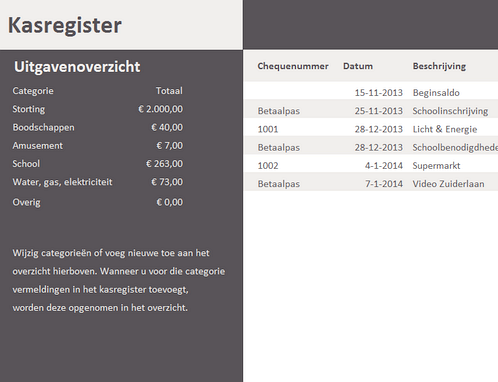 Lesverloop/stappenplan:De effectieve ICT-taak:Met dit elektronisch kasregister kunt u de betalingen van en stortingen op uw bankrekening bijhouden. Bedragen die in elke categorie zijn uitgegeven, worden weergegeven in een overzicht met afzonderlijke totalen, zodat u precies kunt zien waar uw geld naartoe gaat. Het kasregister zal ook de lopende rekening voor u bijhouden.Lesverloop/stappenplan:De effectieve ICT-taak:Met dit elektronisch kasregister kunt u de betalingen van en stortingen op uw bankrekening bijhouden. Bedragen die in elke categorie zijn uitgegeven, worden weergegeven in een overzicht met afzonderlijke totalen, zodat u precies kunt zien waar uw geld naartoe gaat. Het kasregister zal ook de lopende rekening voor u bijhouden.Lesverloop/stappenplan:De effectieve ICT-taak:Met dit elektronisch kasregister kunt u de betalingen van en stortingen op uw bankrekening bijhouden. Bedragen die in elke categorie zijn uitgegeven, worden weergegeven in een overzicht met afzonderlijke totalen, zodat u precies kunt zien waar uw geld naartoe gaat. Het kasregister zal ook de lopende rekening voor u bijhouden.Lesverloop/stappenplan:BronnenBronnen:https://templates.office.com/nl-nl/Kasregister-TM00000043 Bronnen:https://templates.office.com/nl-nl/Kasregister-TM00000043 Bronnen:https://templates.office.com/nl-nl/Kasregister-TM00000043 Bronnen:https://templates.office.com/nl-nl/Kasregister-TM00000043 RichtlijnenExtra leerkracht informatieHoud de formules eenvoudig, beperk hun tot hun essentie! Dus,… de Als-functie die in de bron gebruikt wordt als een vorm van invoercontrole zou ik niet opnemen in de oefening, enkel de functie die de eigenlijke berekening uitvoert.In de bron worden verwijzingen gemaakt naar “namen”, vervang deze door een eenvoudige verwijzing naar de cellen!Extra leerkracht informatieHoud de formules eenvoudig, beperk hun tot hun essentie! Dus,… de Als-functie die in de bron gebruikt wordt als een vorm van invoercontrole zou ik niet opnemen in de oefening, enkel de functie die de eigenlijke berekening uitvoert.In de bron worden verwijzingen gemaakt naar “namen”, vervang deze door een eenvoudige verwijzing naar de cellen!Extra leerkracht informatieHoud de formules eenvoudig, beperk hun tot hun essentie! Dus,… de Als-functie die in de bron gebruikt wordt als een vorm van invoercontrole zou ik niet opnemen in de oefening, enkel de functie die de eigenlijke berekening uitvoert.In de bron worden verwijzingen gemaakt naar “namen”, vervang deze door een eenvoudige verwijzing naar de cellen!Extra leerkracht informatieHoud de formules eenvoudig, beperk hun tot hun essentie! Dus,… de Als-functie die in de bron gebruikt wordt als een vorm van invoercontrole zou ik niet opnemen in de oefening, enkel de functie die de eigenlijke berekening uitvoert.In de bron worden verwijzingen gemaakt naar “namen”, vervang deze door een eenvoudige verwijzing naar de cellen!